ПРОТОКОЛ № _____Доп. Вр.                    в пользу                                           Серия 11-метровых                    в пользу                                            Подпись судьи : _____________________ /_________________________ /ПредупрежденияУдаленияПредставитель принимающей команды: ______________________ / _____________________ Представитель команды гостей: _____________________ / _________________________ Замечания по проведению игры ______________________________________________________________________________________________________________________________________________________________________________________________________________________________________________________________________________________________________________________________________________________________________________________________________________________________________________________________________________________________________________________________Травматические случаи (минута, команда, фамилия, имя, номер, характер повреждения, причины, предварительный диагноз, оказанная помощь): _________________________________________________________________________________________________________________________________________________________________________________________________________________________________________________________________________________________________________________________________________________________________________________________________________________________________________Подпись судьи:   _____________________ / _________________________Представитель команды: ______    __________________  подпись: ___________________    (Фамилия, И.О.)Представитель команды: _________    _____________ __ подпись: ______________________                                                             (Фамилия, И.О.)Лист травматических случаевТравматические случаи (минута, команда, фамилия, имя, номер, характер повреждения, причины, предварительный диагноз, оказанная помощь)_______________________________________________________________________________________________________________________________________________________________________________________________________________________________________________________________________________________________________________________________________________________________________________________________________________________________________________________________________________________________________________________________________________________________________________________________________________________________________________________________________________________________________________________________________________________________________________________________________________________________________________________________________________________________________________________________________________________________________________________________________________________________________________________________________________________________________________________________________________________________________________________________________________________________________________________________________________________________________________________________________________________________________________________________________________________________________________________________________________________________________________Подпись судьи : _________________________ /________________________/ 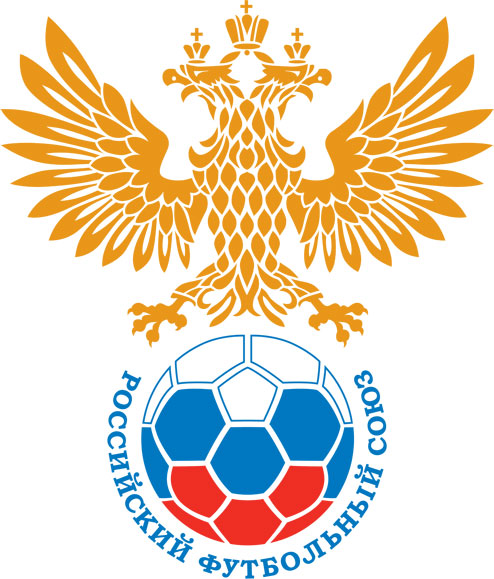 РОССИЙСКИЙ ФУТБОЛЬНЫЙ СОЮЗМАОО СФФ «Центр»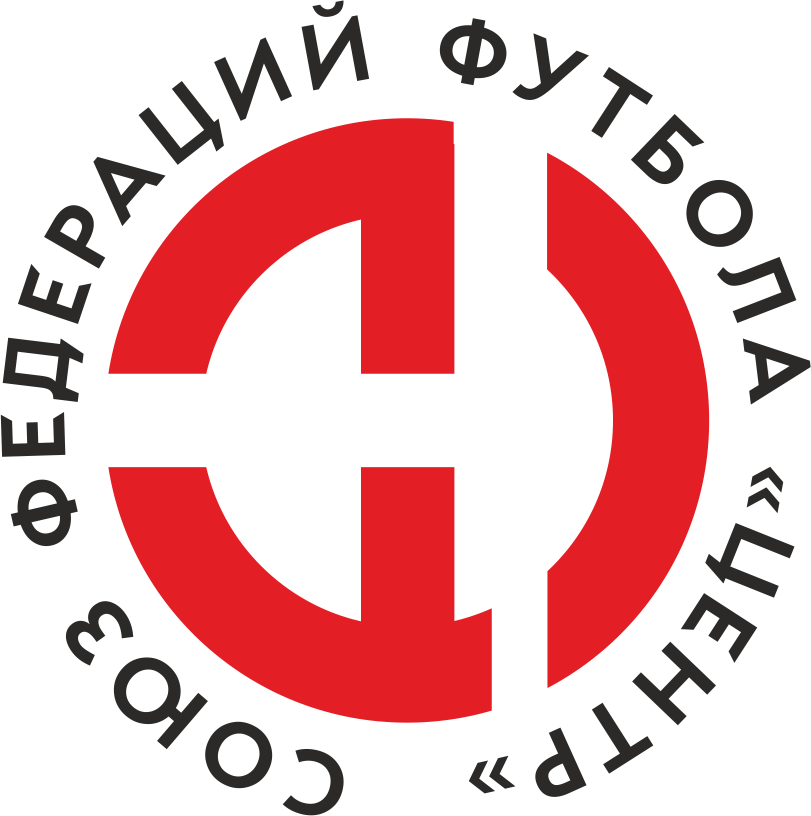    Первенство России по футболу среди команд III дивизиона, зона «Центр» _____ финала Кубка России по футболу среди команд III дивизиона, зона «Центр»Стадион «Динамо» (Брянск)Дата:7 июня 2023БГУОР-АгроТрейд (Брянск)БГУОР-АгроТрейд (Брянск)БГУОР-АгроТрейд (Брянск)БГУОР-АгроТрейд (Брянск)Академия футбола (Тамбов)Академия футбола (Тамбов)команда хозяевкоманда хозяевкоманда хозяевкоманда хозяевкоманда гостейкоманда гостейНачало:13:00Освещение:Количество зрителей:Результат:1:3в пользуАкадемия футбола (Тамбов)1 тайм:0:0в пользуничьяСудья:Поляничко Павел  (Смоленск)кат.не указано1 помощник:Коренков Кирилл (Калуга)кат.не указано2 помощник:Сисикин Кирилл (Калуга)кат.не указаноРезервный судья:Резервный судья:Климов Никита ( Брянск)кат.не указаноИнспектор:Пантелеев Павел Сергеевич (Тула)Пантелеев Павел Сергеевич (Тула)Пантелеев Павел Сергеевич (Тула)Пантелеев Павел Сергеевич (Тула)Делегат:СчетИмя, фамилияКомандаМинута, на которой забит мячМинута, на которой забит мячМинута, на которой забит мячСчетИмя, фамилияКомандаС игрыС 11 метровАвтогол0:1Андрей ВасеповАкадемия футбола (Тамбов)541:1Виктор ТолстыхБГУОР-АгроТрейд (Брянск)571:2Даниил ПодковыринАкадемия футбола (Тамбов)791:3Александр МалинАкадемия футбола (Тамбов)90+Мин                 Имя, фамилия                          КомандаОснованиеРОССИЙСКИЙ ФУТБОЛЬНЫЙ СОЮЗМАОО СФФ «Центр»РОССИЙСКИЙ ФУТБОЛЬНЫЙ СОЮЗМАОО СФФ «Центр»РОССИЙСКИЙ ФУТБОЛЬНЫЙ СОЮЗМАОО СФФ «Центр»РОССИЙСКИЙ ФУТБОЛЬНЫЙ СОЮЗМАОО СФФ «Центр»РОССИЙСКИЙ ФУТБОЛЬНЫЙ СОЮЗМАОО СФФ «Центр»РОССИЙСКИЙ ФУТБОЛЬНЫЙ СОЮЗМАОО СФФ «Центр»Приложение к протоколу №Приложение к протоколу №Приложение к протоколу №Приложение к протоколу №Дата:7 июня 20237 июня 20237 июня 20237 июня 20237 июня 2023Команда:Команда:БГУОР-АгроТрейд (Брянск)БГУОР-АгроТрейд (Брянск)БГУОР-АгроТрейд (Брянск)БГУОР-АгроТрейд (Брянск)БГУОР-АгроТрейд (Брянск)БГУОР-АгроТрейд (Брянск)Игроки основного составаИгроки основного составаЦвет футболок: Синий        Цвет гетр: СинийЦвет футболок: Синий        Цвет гетр: СинийЦвет футболок: Синий        Цвет гетр: СинийЦвет футболок: Синий        Цвет гетр: СинийНЛ – нелюбительНЛОВ – нелюбитель,ограничение возраста НЛ – нелюбительНЛОВ – нелюбитель,ограничение возраста Номер игрокаЗаполняется печатными буквамиЗаполняется печатными буквамиЗаполняется печатными буквамиНЛ – нелюбительНЛОВ – нелюбитель,ограничение возраста НЛ – нелюбительНЛОВ – нелюбитель,ограничение возраста Номер игрокаИмя, фамилияИмя, фамилияИмя, фамилия71Никита Авдеенко Никита Авдеенко Никита Авдеенко 3Дмитрий Гордеев Дмитрий Гордеев Дмитрий Гордеев 12Дмитрий Борвиков  Дмитрий Борвиков  Дмитрий Борвиков  13Евгений Мирошкин	 Евгений Мирошкин	 Евгений Мирошкин	 15Виктор Толстых Виктор Толстых Виктор Толстых 33Никита Бондаренко	 (к)Никита Бондаренко	 (к)Никита Бондаренко	 (к)17Александр Хлистунов	 Александр Хлистунов	 Александр Хлистунов	 10Павел Самойлов Павел Самойлов Павел Самойлов 5Александр Волкович Александр Волкович Александр Волкович 7Илья Поздняков Илья Поздняков Илья Поздняков 21Артур Ефременко Артур Ефременко Артур Ефременко Запасные игроки Запасные игроки Запасные игроки Запасные игроки Запасные игроки Запасные игроки 14Денис ШведДенис ШведДенис Швед77Алексей КурзинАлексей КурзинАлексей Курзин18Алексей ЕрохинАлексей ЕрохинАлексей Ерохин69Никита ЩевелевНикита ЩевелевНикита Щевелев19Александр ЛитвяковАлександр ЛитвяковАлександр Литвяков88Дильшод МаликовДильшод МаликовДильшод Маликов79Антон ИзотовАнтон ИзотовАнтон Изотов82Даниил ИмамутдиновДаниил ИмамутдиновДаниил Имамутдинов8Никита Игуменщев	Никита Игуменщев	Никита Игуменщев	Тренерский состав и персонал Тренерский состав и персонал Фамилия, имя, отчествоФамилия, имя, отчествоДолжностьДолжностьТренерский состав и персонал Тренерский состав и персонал 1Алексей Алексеевич Солонкин РководительРководительТренерский состав и персонал Тренерский состав и персонал 2Виктор Сергеевич Толстых Главный тренерГлавный тренер3Виктор Васильевич Зимин ТренерТренер4Александр Юрьевич ЛозбиневТренер по вратарямТренер по вратарям5Николай Хасянович ИмамутдиновАдминистраторАдминистратор6Владимир Викторович Антонюк Начальник командыНачальник команды7Владимир Александрович Федоров АдминистраторАдминистраторЗаменаЗаменаВместоВместоВместоВышелВышелВышелВышелМинМинСудья: _________________________Судья: _________________________Судья: _________________________11Александр Хлистунов	Александр Хлистунов	Александр Хлистунов	Никита Игуменщев	Никита Игуменщев	Никита Игуменщев	Никита Игуменщев	8822Илья ПоздняковИлья ПоздняковИлья ПоздняковАлексей КурзинАлексей КурзинАлексей КурзинАлексей Курзин4646Подпись Судьи: _________________Подпись Судьи: _________________Подпись Судьи: _________________33Александр ВолковичАлександр ВолковичАлександр ВолковичАлексей ЕрохинАлексей ЕрохинАлексей ЕрохинАлексей Ерохин4646Подпись Судьи: _________________Подпись Судьи: _________________Подпись Судьи: _________________44Виктор ТолстыхВиктор ТолстыхВиктор ТолстыхДильшод МаликовДильшод МаликовДильшод МаликовДильшод Маликов767655Павел СамойловПавел СамойловПавел СамойловНикита ЩевелевНикита ЩевелевНикита ЩевелевНикита Щевелев82826677        РОССИЙСКИЙ ФУТБОЛЬНЫЙ СОЮЗМАОО СФФ «Центр»        РОССИЙСКИЙ ФУТБОЛЬНЫЙ СОЮЗМАОО СФФ «Центр»        РОССИЙСКИЙ ФУТБОЛЬНЫЙ СОЮЗМАОО СФФ «Центр»        РОССИЙСКИЙ ФУТБОЛЬНЫЙ СОЮЗМАОО СФФ «Центр»        РОССИЙСКИЙ ФУТБОЛЬНЫЙ СОЮЗМАОО СФФ «Центр»        РОССИЙСКИЙ ФУТБОЛЬНЫЙ СОЮЗМАОО СФФ «Центр»        РОССИЙСКИЙ ФУТБОЛЬНЫЙ СОЮЗМАОО СФФ «Центр»        РОССИЙСКИЙ ФУТБОЛЬНЫЙ СОЮЗМАОО СФФ «Центр»        РОССИЙСКИЙ ФУТБОЛЬНЫЙ СОЮЗМАОО СФФ «Центр»Приложение к протоколу №Приложение к протоколу №Приложение к протоколу №Приложение к протоколу №Приложение к протоколу №Приложение к протоколу №Дата:Дата:7 июня 20237 июня 20237 июня 20237 июня 20237 июня 20237 июня 2023Команда:Команда:Команда:Академия футбола (Тамбов)Академия футбола (Тамбов)Академия футбола (Тамбов)Академия футбола (Тамбов)Академия футбола (Тамбов)Академия футбола (Тамбов)Академия футбола (Тамбов)Академия футбола (Тамбов)Академия футбола (Тамбов)Игроки основного составаИгроки основного составаЦвет футболок: Белые   Цвет гетр:  БелыеЦвет футболок: Белые   Цвет гетр:  БелыеЦвет футболок: Белые   Цвет гетр:  БелыеЦвет футболок: Белые   Цвет гетр:  БелыеНЛ – нелюбительНЛОВ – нелюбитель,ограничение возрастаНЛ – нелюбительНЛОВ – нелюбитель,ограничение возрастаНомер игрокаЗаполняется печатными буквамиЗаполняется печатными буквамиЗаполняется печатными буквамиНЛ – нелюбительНЛОВ – нелюбитель,ограничение возрастаНЛ – нелюбительНЛОВ – нелюбитель,ограничение возрастаНомер игрокаИмя, фамилияИмя, фамилияИмя, фамилия1Данила Иванов Данила Иванов Данила Иванов 2Владислав Павельев (к)Владислав Павельев (к)Владислав Павельев (к)3Денис Черемисин Денис Черемисин Денис Черемисин 4Алексей Дубинин Алексей Дубинин Алексей Дубинин 5Данила Инякин Данила Инякин Данила Инякин 20Александр Малин Александр Малин Александр Малин 11Денис Самойлов Денис Самойлов Денис Самойлов 19Андрей Васепов Андрей Васепов Андрей Васепов 99Вячеслав Пузиков Вячеслав Пузиков Вячеслав Пузиков 36Данил Аринчехин Данил Аринчехин Данил Аринчехин 22Даниил Подковырин Даниил Подковырин Даниил Подковырин Запасные игроки Запасные игроки Запасные игроки Запасные игроки Запасные игроки Запасные игроки 12Тихон ВысотинТихон ВысотинТихон Высотин21Алексей ПоповАлексей ПоповАлексей Попов49Михаил КудряшовМихаил КудряшовМихаил Кудряшов8Владислав КоныревВладислав КоныревВладислав Конырев27Егор ПликинЕгор ПликинЕгор Пликин6Илья ЛосевИлья ЛосевИлья Лосев22Даниил ПодковыринДаниил ПодковыринДаниил ПодковыринТренерский состав и персонал Тренерский состав и персонал Фамилия, имя, отчествоФамилия, имя, отчествоДолжностьДолжностьТренерский состав и персонал Тренерский состав и персонал 1Сергей Александрович ЛебедковГлавный тренерГлавный тренерТренерский состав и персонал Тренерский состав и персонал 2Вячеслав Вячеславович ГоляковНачальник командыНачальник команды3Денис Николаевич ГавриловТренерТренер4567Замена Замена ВместоВместоВышелМинСудья : ______________________Судья : ______________________11Даниил ВолодинДаниил ВолодинИлья Лосев5522Илья ЛосевИлья ЛосевДаниил Подковырин76Подпись Судьи : ______________Подпись Судьи : ______________Подпись Судьи : ______________33Вячеслав ПузиковВячеслав ПузиковЕгор Пликин87Подпись Судьи : ______________Подпись Судьи : ______________Подпись Судьи : ______________44Денис ЧеремисинДенис ЧеремисинМихаил Кудряшов90+55Алексей ДубининАлексей ДубининАлексей Попов90+6677        РОССИЙСКИЙ ФУТБОЛЬНЫЙ СОЮЗМАОО СФФ «Центр»        РОССИЙСКИЙ ФУТБОЛЬНЫЙ СОЮЗМАОО СФФ «Центр»        РОССИЙСКИЙ ФУТБОЛЬНЫЙ СОЮЗМАОО СФФ «Центр»        РОССИЙСКИЙ ФУТБОЛЬНЫЙ СОЮЗМАОО СФФ «Центр»   Первенство России по футболу среди футбольных команд III дивизиона, зона «Центр» _____ финала Кубка России по футболу среди футбольных команд III дивизиона, зона «Центр»       Приложение к протоколу №Дата:7 июня 2023БГУОР-АгроТрейд (Брянск)Академия футбола (Тамбов)команда хозяевкоманда гостей